Муниципальное бюджетное дошкольное образовательное учреждение«Верх-Суетский детский сад «Улей»Паспортгруппы«Курносики»РАЗДЕВАЛКА1. Информационный стенд для родителей;2. Информационный стенд «Времена года»;3.  Стенд  «Меню»; «Объявление»; «Расписание организованной образовательной деятельности».4. Советы специалистов (консультации);5. Советы воспитателей (консультации);6. Стенд «Наше творчество», « Мы лепим»;7. Тетрадь отзывов и предложений;8. Индивидуальные шкафчики для раздевания.9. Скамейки 2шт.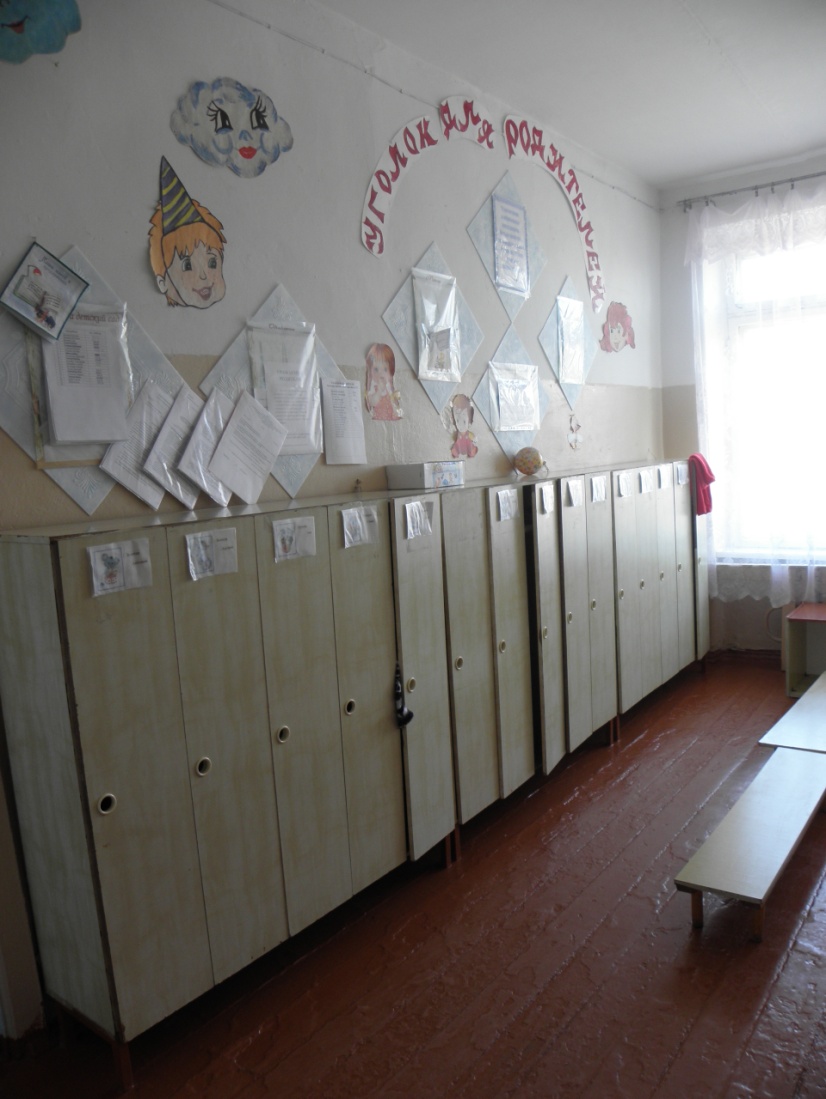 ФИЗКУЛЬТУРНО-ОЗДОРОВИТЕЛЬНЫЙУГОЛОК «Спортляндия»Мячи резиновые- 4 шт, мячи пластмассовые -10шт,3. Кегли-24 шт,4.  Мячи тряпичные – 11 шт,5.  Мешочки с песком6.   Игра  «Дартц»- 1шт,7.  Массажные дорожки- 3шт,8. Массажер из  пластиковых пробок – 2 шт,9. Гантели – 3 пары,10. Подставка для спорт.инвентаря – 1 шт.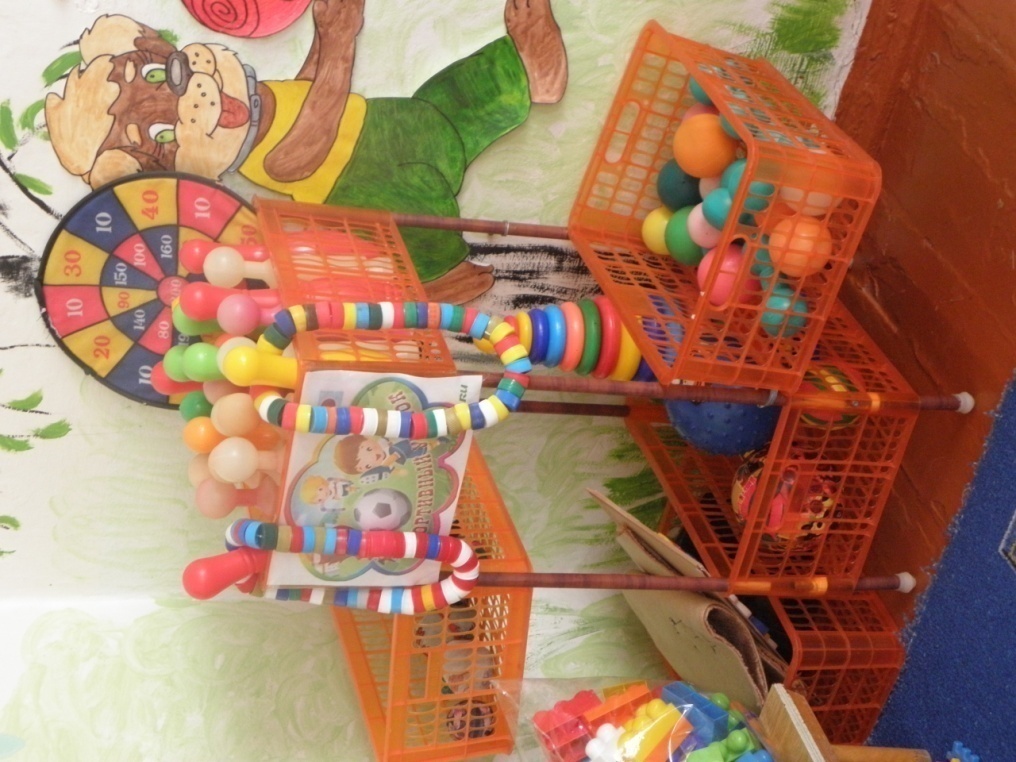 УГОЛОК ПРИРОДЫ1. Комнатные растения,2.  Стенд: « Календарь природы»,3.  Инвентарь для ухода за комнатными растениямиЛейка-1 шт,Распылитель воды- 1шт.4. Ваза для цветов-1 шт.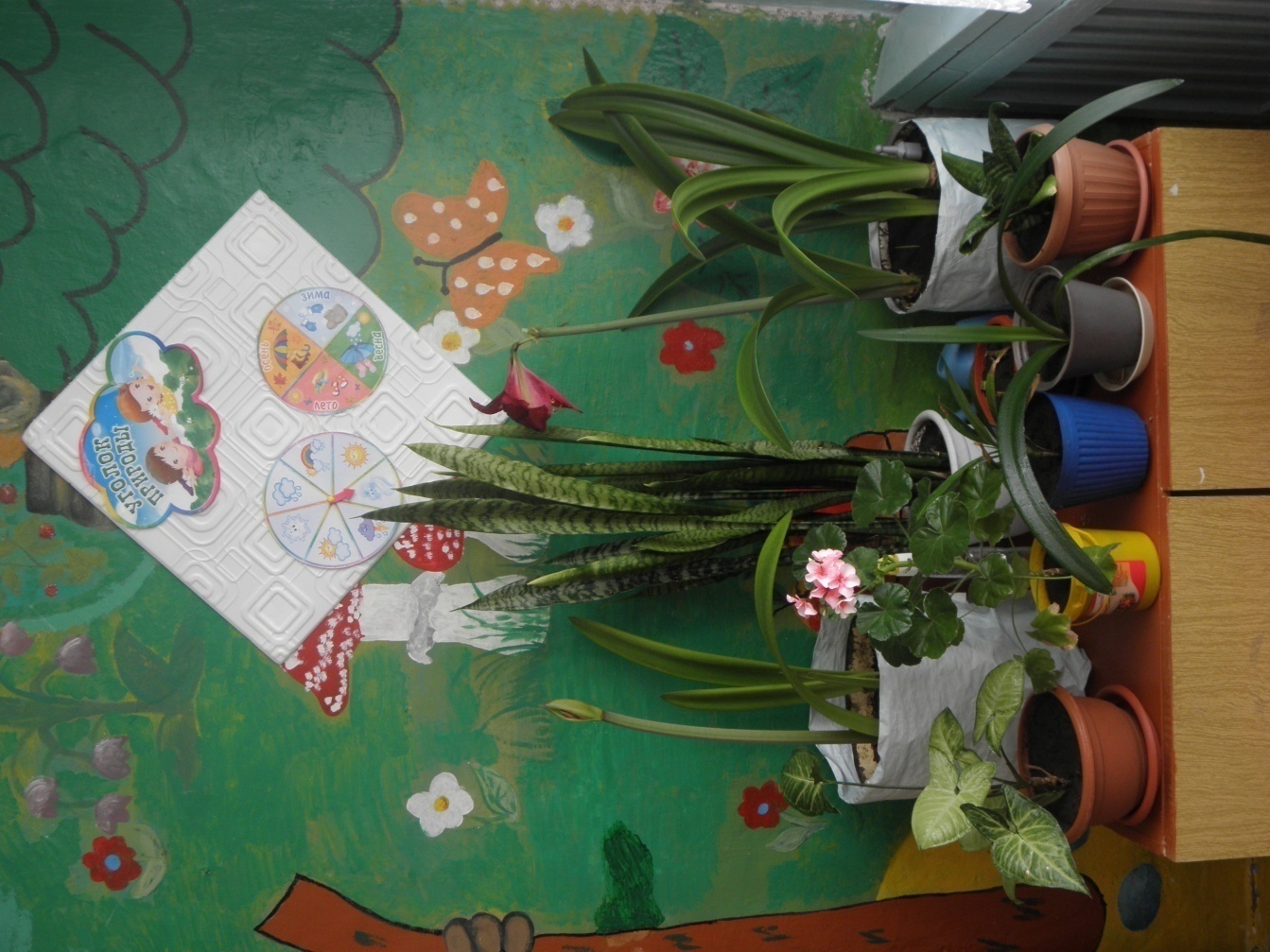 УГОЛОК ПДД1.Наглядное пособие2.Велосипед-1шт. 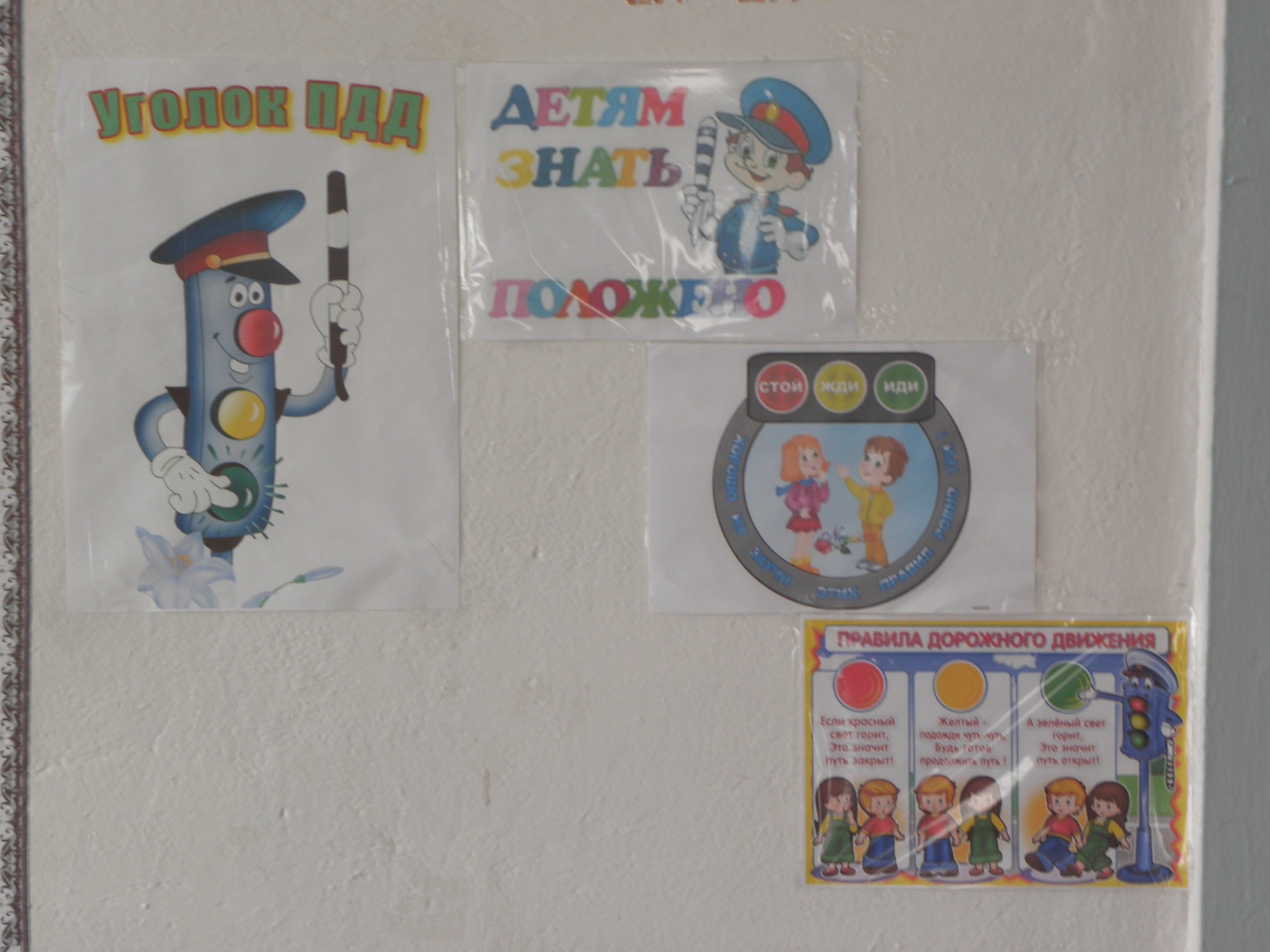 УГОЛОК ТРУДА1. Инвентарь для ухода за комнатными растениями: тряпочки, палочки для рыхления, лейки, салфетки для протирания пыли, пулевизатор.2. Инвентарь для мытья игрушек и стирки кукольнойодежды: тазики,   мыло, перчатки.УГОЛОК  ДЕТСКОГО ТВОРЧЕСТВА1. Материал для рисования: альбомы, гуашевые краски, простые и цветные карандаши, мелки, пастель, баночки для воды, трафареты для рисования;2. Материал для лепки: пластилин, индивидуальные дощечки-20 шт3. Материал для ручного труда: клей ПВА, кисти для клея, салфетки, цветная бумага и картон, белый картон, цветная бумага.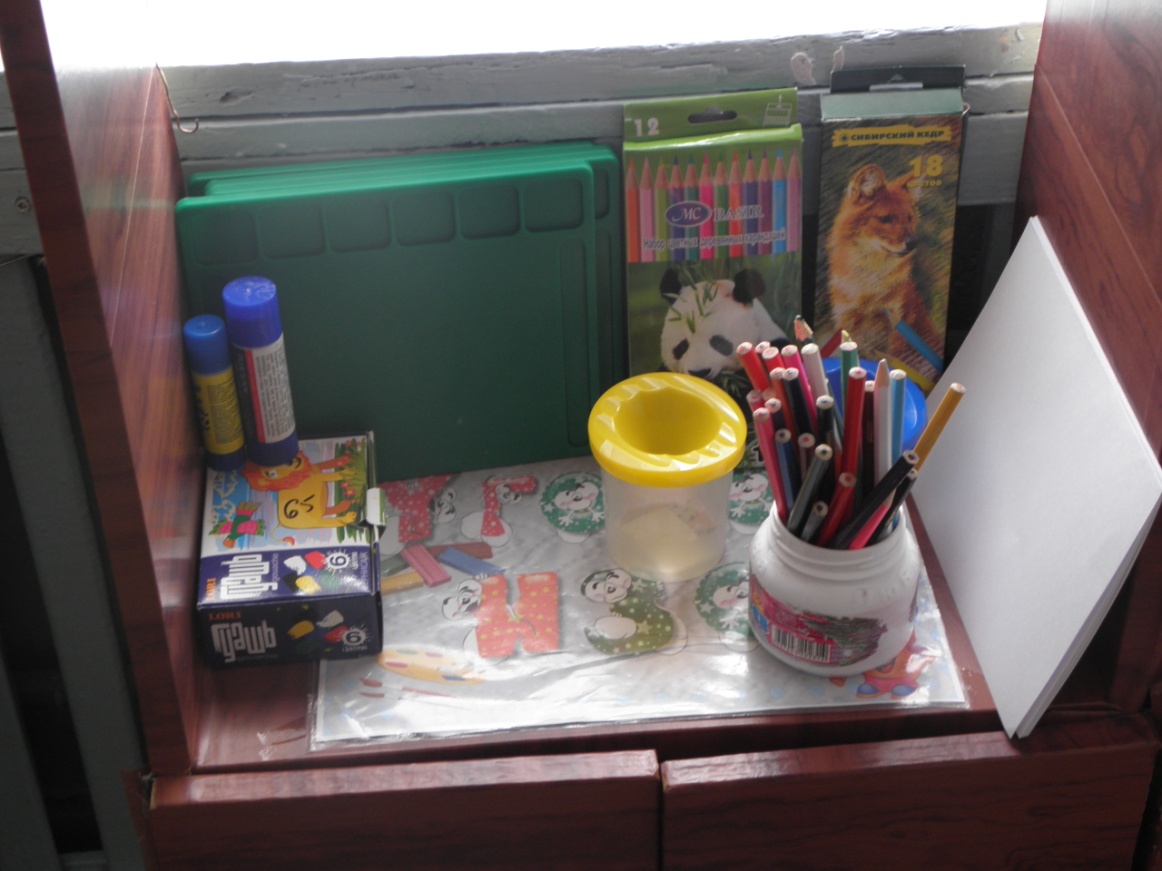 КНИЖНЫЙ УГОЛОК «Юный читатель»Тематическая подборка детской художественной литературы,Книги детские по возрасту.Листы для рисования.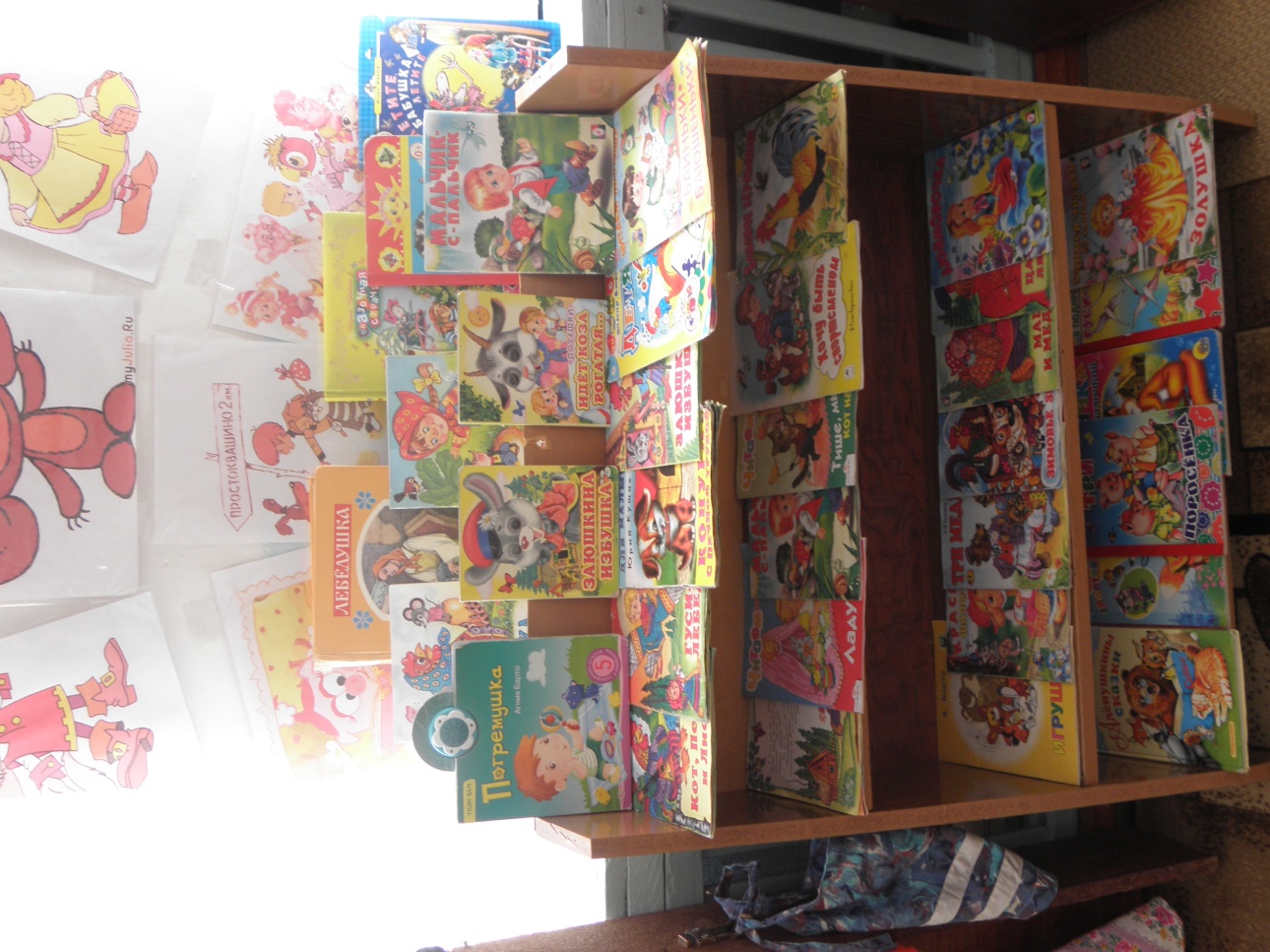 УГОЛОК СТРОИТЕЛЬНО-КОНСТРУКТИВНЫХИГРКонструктор крупный «Лего»-1 меш.Конструктор мелкий- 2 компл.,Пластмассовый напольный конструктор,Небольшие игрушки для обыгрывания построек: фигурки людей и животных-1 набор,Деревянные кубики-30 шт.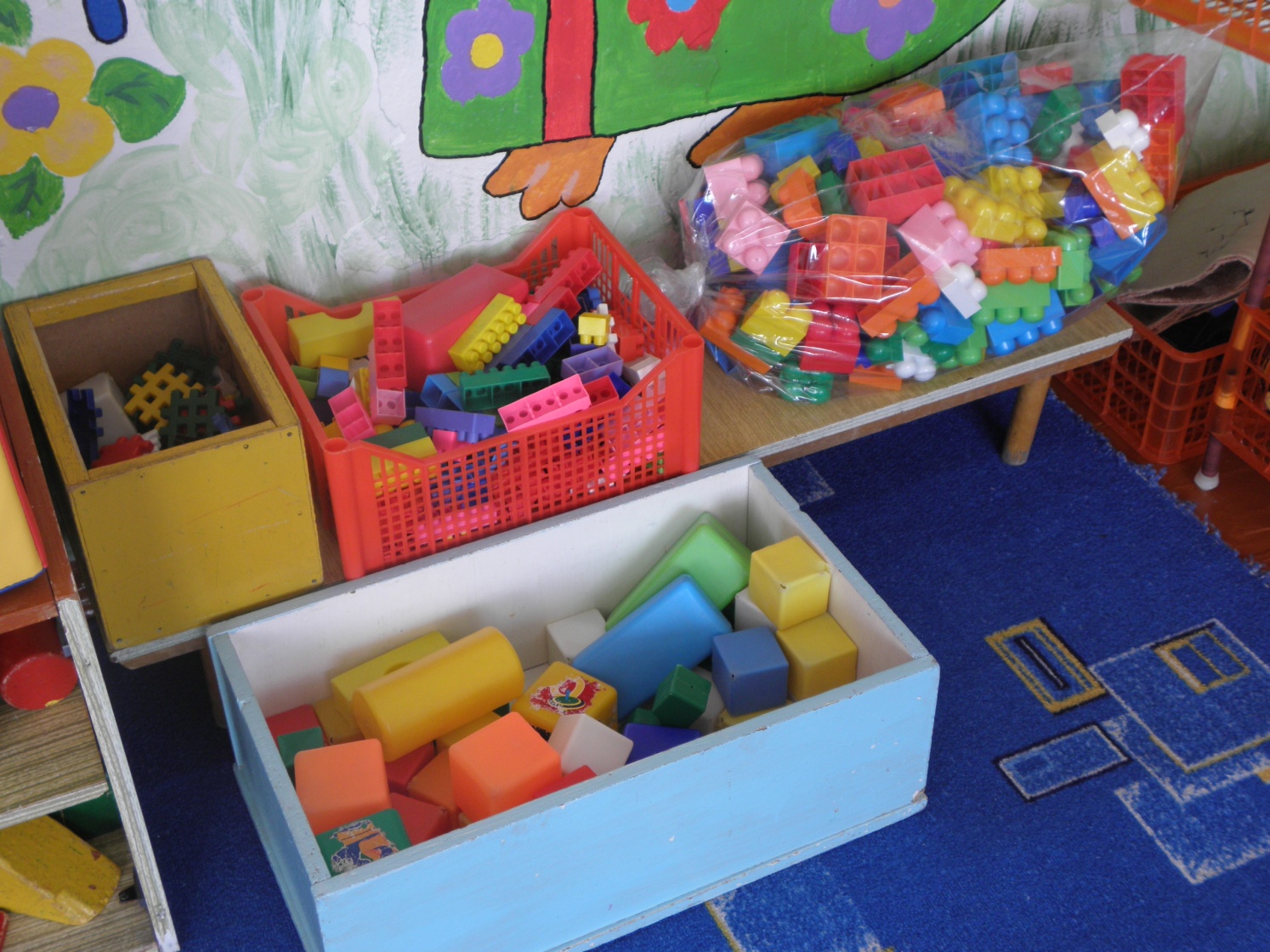 УГОЛОК «МЫ ИГРАЕМ»Сюжетно-ролевая игра «Салон красоты»:1.  Трюмо – 1шт,2. Набор парикмахера-1 шт,3. Флаконы для игр- 10 шт.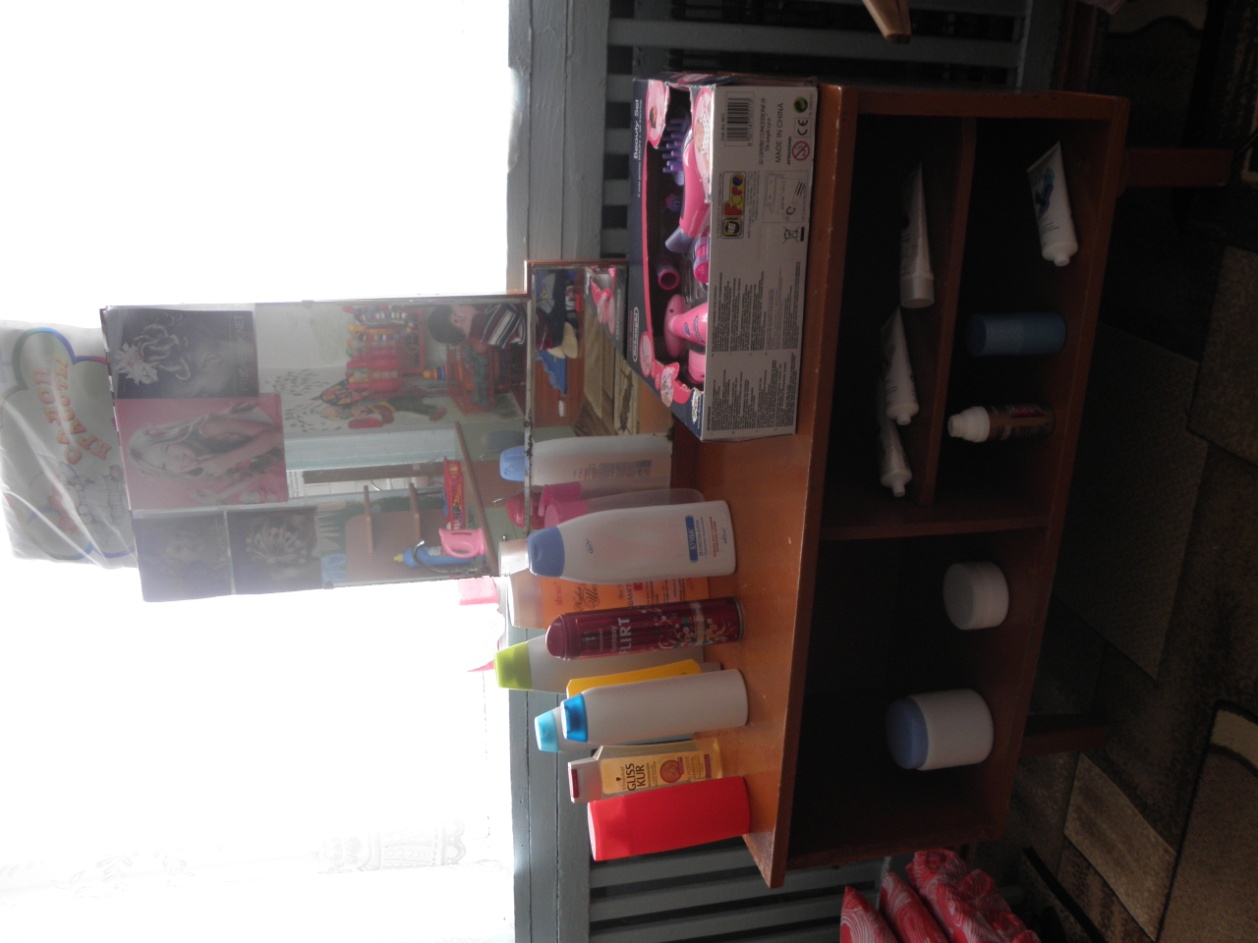 Сюжетно-ролевая игра «Магазин»:1. Касса, весы, калькулятор, 2.  Изделия бытовой химии; 3. Корзина-1шт, 4.Бутылочки из под йогурта-3шт.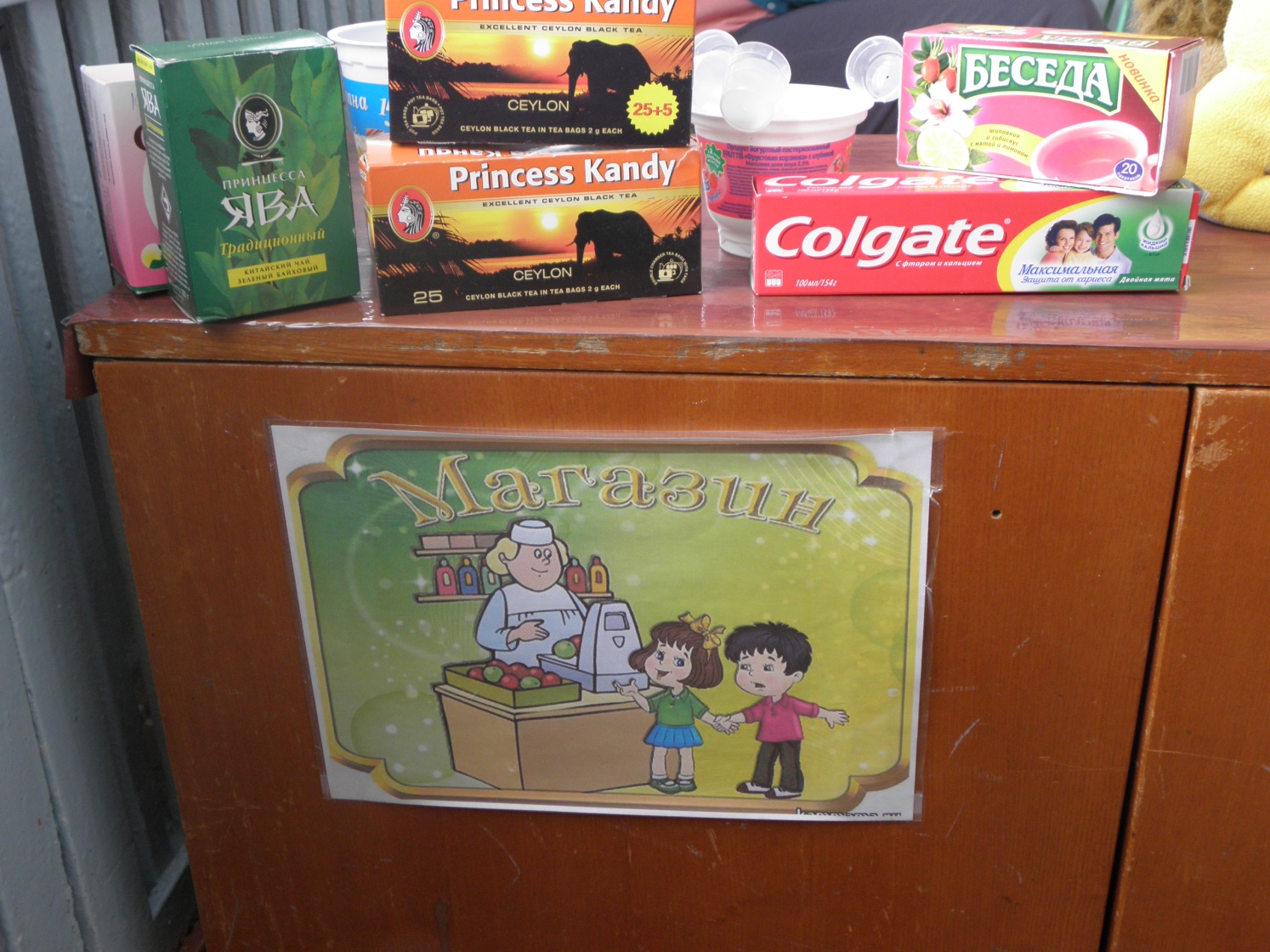 Сюжетно-ролевая игра «Больница»:1. Медицинскийхалат-1 шт2. Набор доктора «Аптека»-1 шт,3. Ростомер-1шт,4.  Телефон- 2 шт,5 Баночки- 2шт.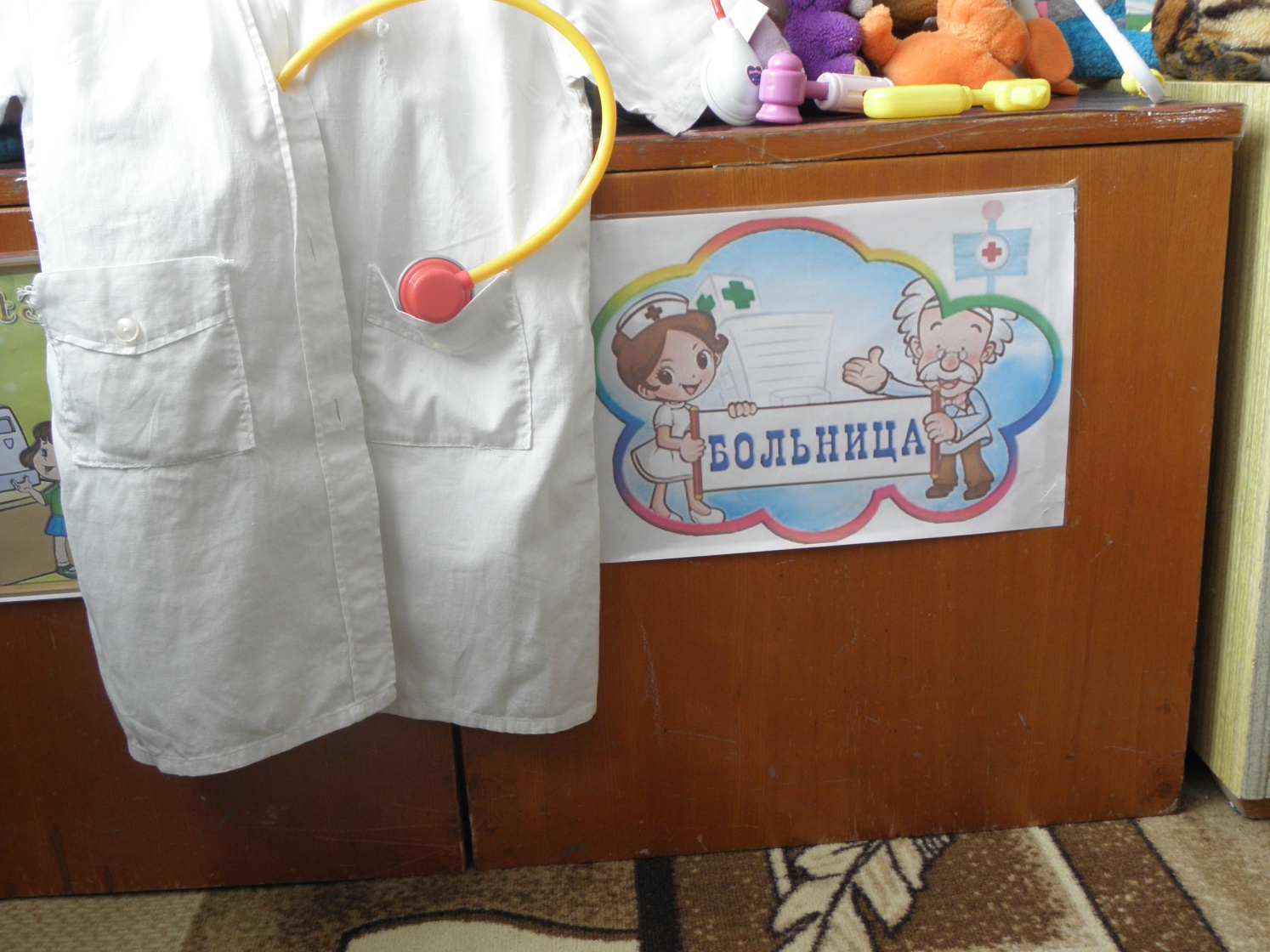 Сюжетно-ролевая игра «Семья»:1. Комплект кухоной мебели-1шт,2. Игрушечная посуда: кухонная, чайная, столовая-2 набора,3. Куклы, одежда для кукол-2 шт,4. Коляски-1 шт,5. Комплект пастельных принадлежностей для кукол;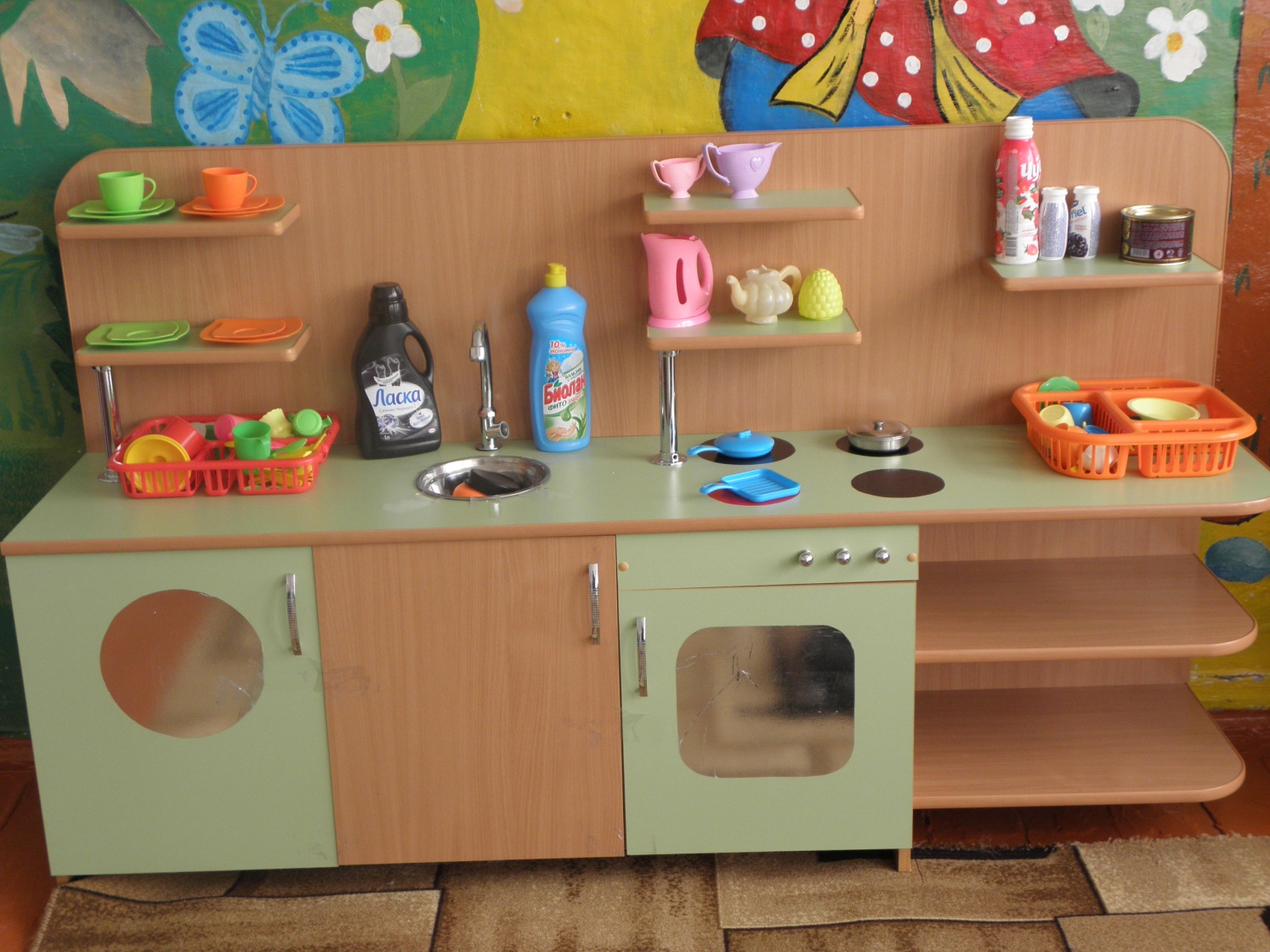 Сюжетно-ролевая игра «Стройка»:1. Строительный материал: крупный и мелкий-2 комп.2. Слесарные инструменты-1шт.3.Мягкий модуль «Горка»-1 шт.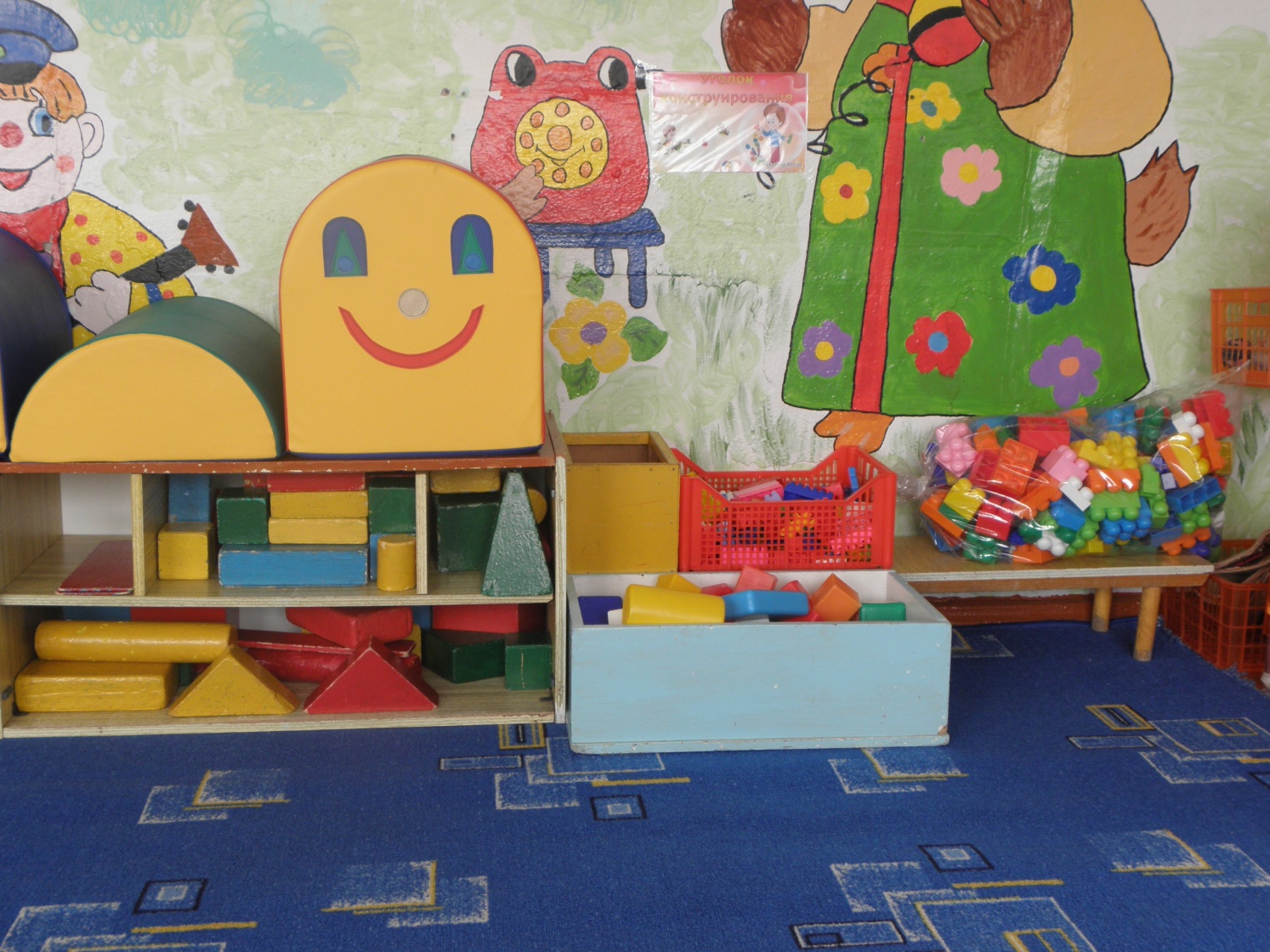 МУЗЫКАЛЬНЫЙ УГОЛОК1. Дудочка-1 шт,2. Маракасы-2 шт,3. Бубен-3 шт, 4.Юла-1 шт,5.Погремушки-2 шт.6.Барабан-1 шт7. Атрибуты для ряженья: шляпы,  юбки, косынки.  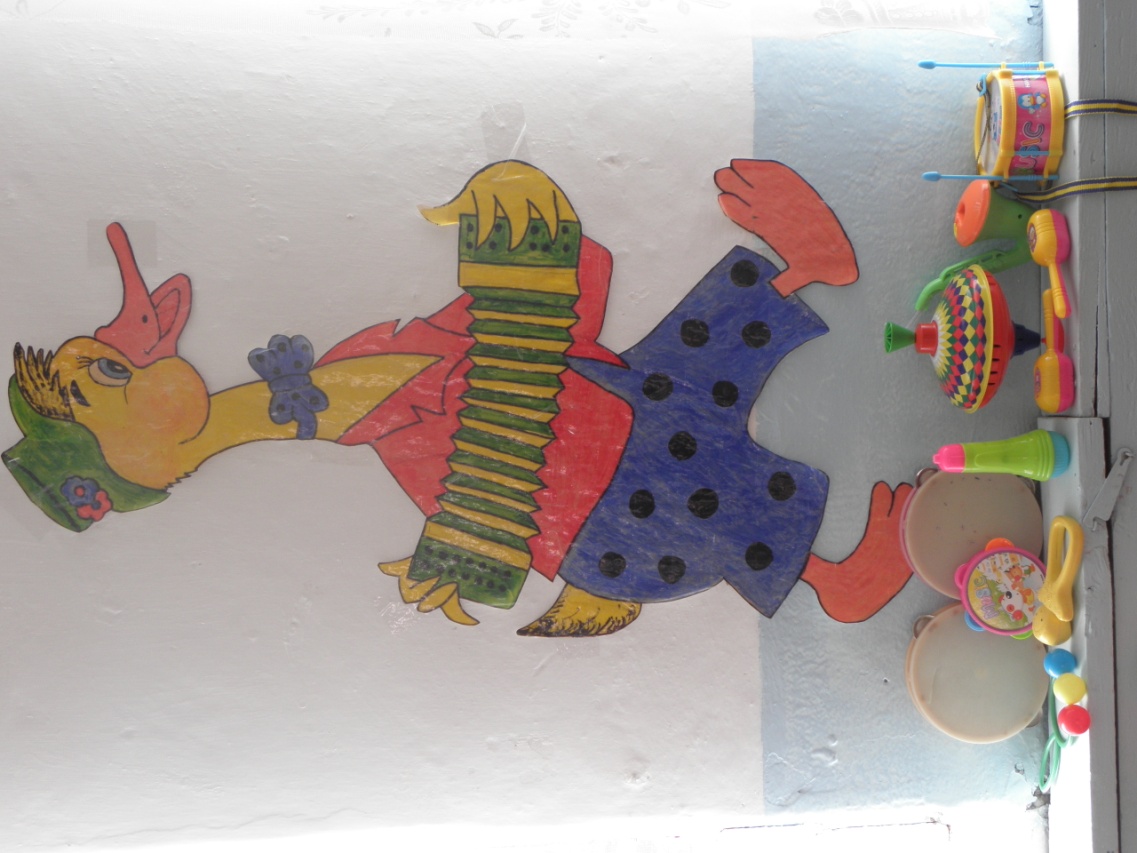 Уголок сенсорики1.  Шнуровка-2шт,2. Пирамидка большая-1 шт,3. Мозайка-1 шт,4. Стол грибочки-1шт,5. Лото- 3 шт, 6. Доска «Веселая дорога» (для развития мел.моторики)- 1шт.7.Домино мои игрушки-1шт,8.Фигуры- 1шт,9.Лото профессии – 1шт,10.Напольная мозайка- 1шт,11.Кто что делает-1шт,12.Мозайка Борбоскины-1шт,13.Мир животных-1шт,14.Буквы за буквой- 1 шт,15.В мире животных-1шт.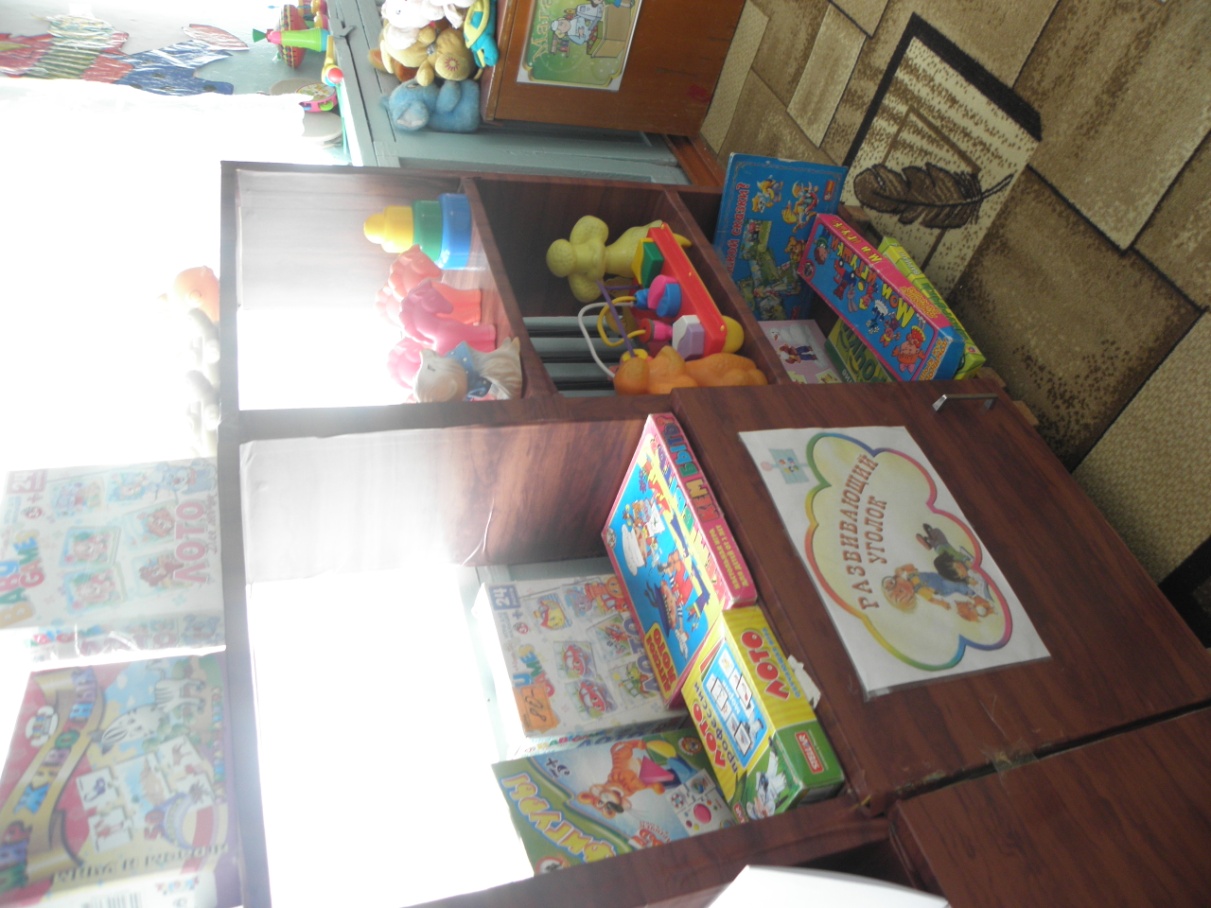 